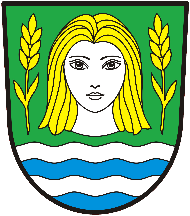 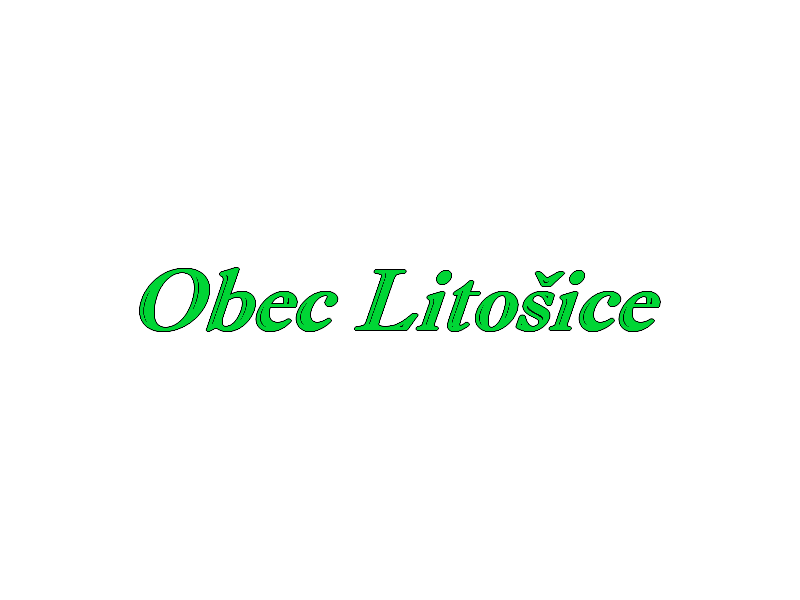 									Obecní úřad Litošice									        Litošice 27   53501 Přelouč	Přihlášení k místnímu poplatku ze psůJméno a příjmení držitele psa ……………………………………………………….rodné číslo ……………………………………………trvalé bydliště …………………………………………………………………………Ke vzniku poplatkové povinnosti jsem držitelem těchto psů:Příloha: očkovací průkazProhlašuji, že veškeré údaje jsem uvedl podle nejlepšího vědomí a svědomí a jsem si vědom důsledků v případě uvedení nepravdivých nebo neúplných údajů.Potvrzuji, že beru na vědomí a souhlasím s tím, aby obecní úřad zpracovával osobní údaje uvedené v tomto přihlášení pro potřeby databáze evidence psů a jejich vlastníků. Obec Litošice, Litošice 27, 535  01 Přelouč		bankovní účet číslo 31827561/0100  vedený u Komerční banky v PardubicíchIČ 00580562				telefon: 466 977 012	        ID datové schránky: s5pazn7		Úřední den: pondělí od 18 – 19 hodin		www.litosice.cz                 info@litosice.czplemeno psastářípohlavíod kdy je pes drženpoplatek ročněV ………………………. dne ………………….……………………………………vlastnoruční podpis držitele